Troop  837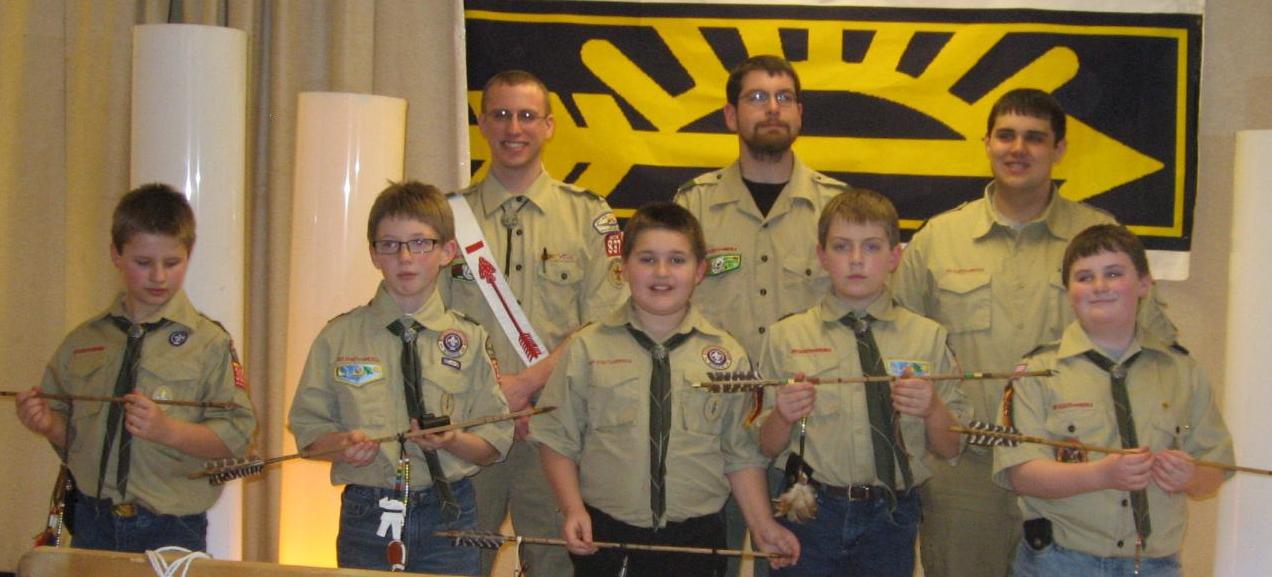 ESTABLISHED IN 1937SPONSORED BY THE KIWANIS OF PORT WASHINGTON Troop 837 HighlightsOriented towards the Patrol Method – the boys learn by doing and helping others!Geared to be “Boy Led”- Our young leaders reinforce what they have learned by teaching others!Trained adult leadership- concentrating on rank advancement, recognition and FUN!Community service projects (Scouting For Food, Fish Day, Highway Cleanup, Little Free Library)100% Summer Camp Attendance in 2013Hiking, Camping, Cooking, Orienteering, Canoeing and so much more!!!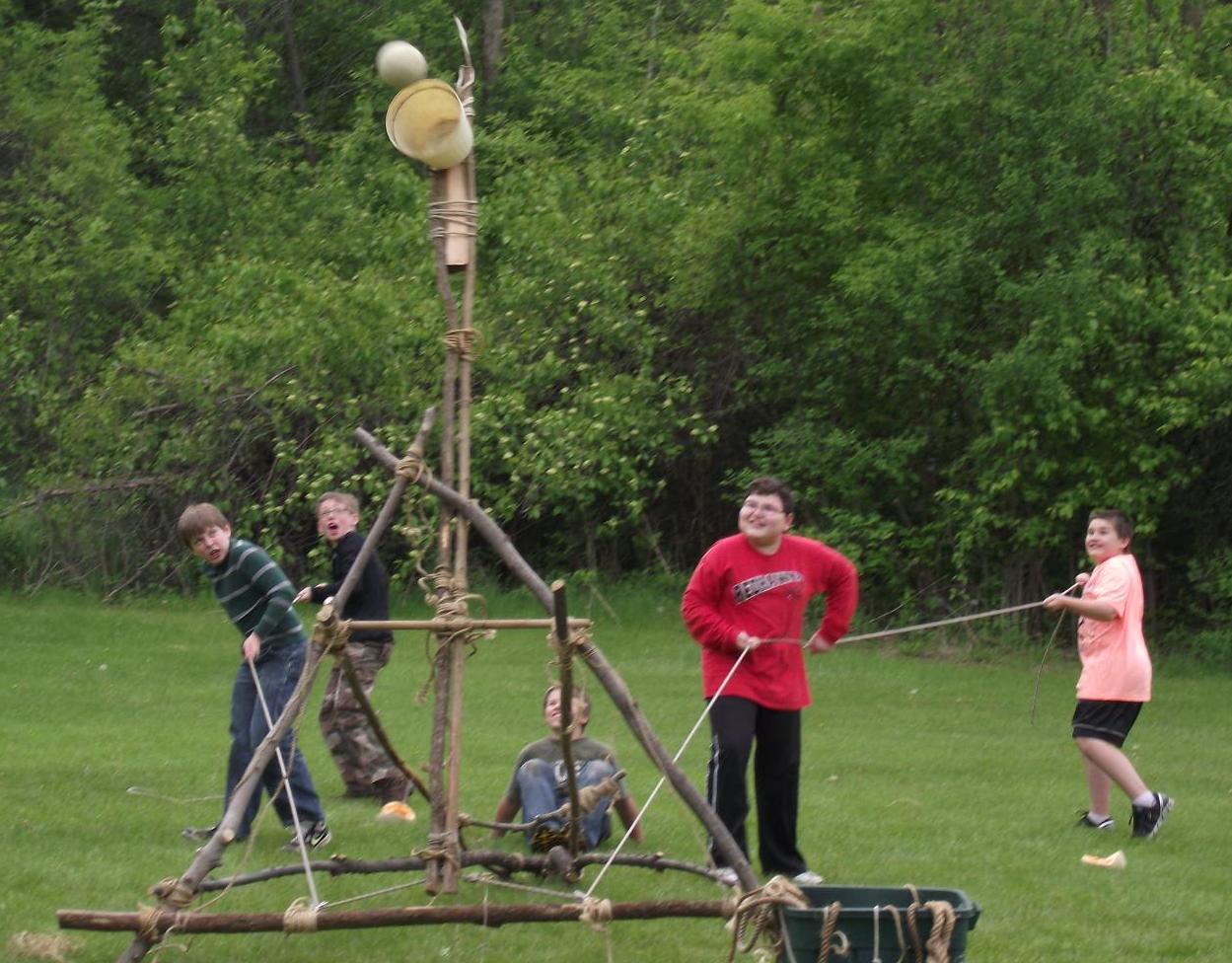 Would you like to learn more about joining Troop 837?Contact:  Scoutmaster- Shannon Perl   cell: 262-707-6884  email: shannoncuda@hotmail.com